Shrewsbury House Community Centre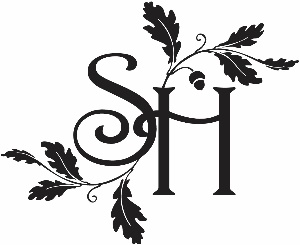 Bushmoor Crescent, Shooters Hill, London SE18 3EGwww.shrewsburyhouse.org      admin@shrewsburyhouse.org 020 8854 3895Company No.02695822             Charity No.1011659Application to vote by Proxyat SHCA Annual General Meeting on 14th December 2021Only one person can apply to vote by proxy using this form.  Please write in black ink and use BLOCK LETTERS.  When you have completed every section and signed the form yourself, please return to: Manager, Shrewsbury House Community Association, Bushmoor Crescent, Shooters Hill, London SE18 3EG (admin@shrewsburyhouse.org)I want to vote by proxy at the Annual General Meeting on Tueday 14th December 2021Declaration:  I have asked the person I have named as my proxy and confirm that he/she is willing and able to be appointed to vote on my behalf.  As far as I know the details on this form are true and accurate.This form must be returned to the office, or emailed to mailto:admin@shrewsburyhouse.org by noon on Friday 10th December 2021.About YouSurnameFirst NamesAddress (where you are registered to vote)Address (where you are registered to vote)PostcodeTel:Mob:Email:Email:About your proxyAbout your proxySurnameFirst namesRelationship to you (if any)Relationship to you (if any)AddressAddressPostcodeTel:Mob:Email:Email:SignatureDate